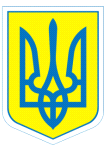 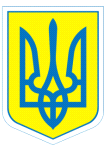 НАКАЗ26.05.2017					м.Харків					№ 16-уПро випуск учнів 9-х, 10-х класів	Відповідно до Порядку переведення учнів (вихованців) загальноосвітнього навчального закладу до наступного класу, затвердженої наказом Міністерства освіти і науки України від 14.07.2015 № 762,зареєстровано в Міністерстві юстиції України 30 липня 2015 р. за № 924/27369, на підставі  рішення педагогічної ради протокол від 26 травня 2017 року № 3НАКАЗУЮ:	1.Видати свідоцтва про закінчення спеціальної загальноосвітньої школи  та випустити зі школи:з  9-А класу1. Клімкову Анастасію Олександрівну10-А класуБолокадзе Фрідона ЛевановичаБлизнюка Олександра ВіталійовичаГаланцева Павла ВіталійовичаКолосовського Олексія ЮрійовичаЛобойка Олександра ЮрійовичаСтаценка Ігора АндрійовичаСущова Миколу ЮрійовичаСусідського Кирила ЮрійовичаСолов’я Валентина ОлексійовичаХомицьку Владиславу СтепанівнуЧайку Дмитра СергійовичаШаталова Владислава ВолодимировичаЯковенко Валентину Олександрівну3.Заступнику директора  з навчально-виховної роботи Данильченко Т.А.:3.1. Документи про закінчення спеціальної загальноосвітньої школи вручити випускникам на урочистих зборах.26.05.20173.2. Забезпечити контроль за:3.2.1. Реєстрацією у книзі обліку та видачі свідоцтв та додатків до свідоцтв про базову загальну середню освіту номерів та серії свідоцтв про закінчення спеціальної загальноосвітньої школи з виставленням річних балів.26.05.20173.2.2.Виставлення особистого підпису учнів про одержання свідоцтв про закінчення спеціальної загальноосвітньої школи.26.05.20174.Контроль за виконанням наказу залишаю за собою.Директор 					Л.О.МельніковаЗ наказом ознайомлена			Т.А.ДанильченкоДанильченко,370-30-63